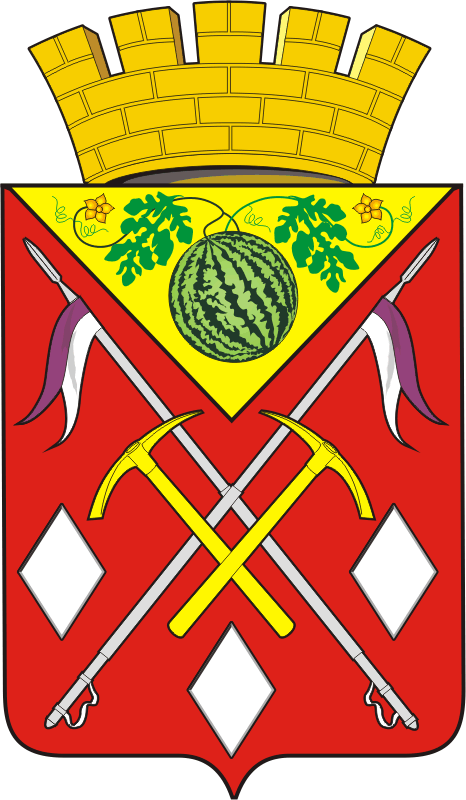 СОВЕТ ДЕПУТАТОВМУНИЦИПАЛЬНОГО ОБРАЗОВАНИЯСОЛЬ-ИЛЕЦКИЙ ГОРОДСКОЙ ОКРУГОРЕНБУРГСКОЙ ОБЛАСТИРЕШЕНИЕ № 354В соответствии с Федеральным Законом от 06.10.2003 № 131-ФЗ 
«Об общих принципах организации местного самоуправления в Российской Федерации»,  Приказом Минфина России от 10.10.2023 № 163н 
«Об утверждении Порядка ведения органами местного самоуправления реестров муниципального имущества», Уставом муниципального образования Соль-Илецкий городской округ Оренбургской области, Совет депутатов решил:1. Внести в решение Совета депутатов муниципального образования Соль-Илецкий городской округ от 29.06.2016  № 388 «Об утверждении Положения о порядке управления и распоряжения муниципальной собственностью муниципального образования Соль-Илецкий городской округ  Оренбургской области» следующее изменение:1) пункт 2.4. Положения изложить в следующей редакции:«2.4. Ведение Реестра осуществляется в соответствии с правилами действующего федерального, регионального законодательства Российской Федерации и муниципальными правовыми актами».2. Настоящее решение  вступает в силу после его официального опубликования (обнародования).3. Контроль за исполнением настоящего решения, возложить на постоянную комиссию по бюджетной, налоговой, финансовой политике, собственности и экономическим вопросам.Разослано: депутатам Совета депутатов Соль-Илецкого городского округа - 20 экз., прокуратура района - 1 экз.; отдел по управлению муниципальным имуществом 
Соль-Илецкого городского округа – 1 экз; в дело – 1 экз.42 заседание                     II созыв27.03.2024                                                                                            г. Соль- ИлецкО внесении изменения в решение Совета депутатов муниципального образования Соль-Илецкий городской округ от 29.06.2016 № 388 «Об утверждении Положения о порядке управления и распоряжения муниципальной собственностью муниципального образования Соль-Илецкий городской округ  Оренбургской области»Председатель Совета депутатов муниципального образования Соль-Илецкий городской округ_________________ Н.А. КузьминГлавамуниципального образования Соль-Илецкий городской округ_________________ В.И. Дубровин